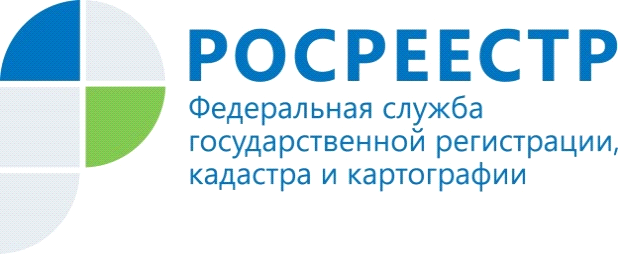 Подведены итоги работы в учетно-регистрационной деятельностиза 1 полугодие 2021 г.Управлением Росреестра по Республике Алтай подведены итоги работы в учетно-регистрационной деятельности за 1 полугодие 2021 г.Всего за отчетный период в орган регистрации поступило:- 14489 заявлений для осуществления государственной регистрации прав;- 3165 заявлений об осуществлении государственного кадастрового учета;- 2406 заявлений по единой процедуре.Общее количество заявлений о государственном кадастровом учете и (или) государственной регистрации прав, поступивших  в электронном виде, составило 6596.По экстерриториальному принципу было принято 57 пакетов документов. Общее количество положительных решений об осуществлении кадастрового учета и (или) регистрации прав составило 53995.За первое полугодие 2021 года сотрудниками Управления принято:- 174 решения о приостановлении государственной регистрации прав, - 389 решений о приостановлении государственного кадастрового учета;- 264 решения о приостановлении по единой процедуре;- 67 решений об отказе в государственной регистрации прав;- 61 решение об отказе в государственном кадастровом учете;- 54 решения об отказе по единой процедуре.Количество решений о приостановлении в государственной регистрации прав и (или) государственном кадастровом учете от общего числа поступивших заявлений составило (в процентном соотношении):-  по государственной регистрации прав – 1,2%; - по государственному кадастровому учету – 12,3%;- по единой процедуре – 11,0%.Количество решений об отказе в государственной регистрации прав и (или) государственном кадастровом учете от общего числа поступивших заявлений (в процентном соотношении) составило:- в осуществлении государственной регистрации прав на объекты недвижимости – 0,5%;- в осуществлении государственного кадастрового учета – 1,9%;- в осуществлении государственного кадастрового учета и государственной регистрации прав на объекты недвижимости – 2,2%.«В первом полугодии 2021 года в сфере государственного кадастрового учета и государственной регистрации прав на недвижимость большое внимание было уделено повышению качества работы при предоставлении государственных услуг, верификации сведений Единого государственного реестра недвижимости, снижению количества решений о приостановлении, отказе, сокращению сроков осуществления государственной регистрации прав и государственного кадастрового учета», - отмечает заместитель руководителя Управления Ольга Семашко.Материал подготовлен Управлением Росреестра по Республике Алтай